Platform Letsgetlost.today helpt uit de bubbel van algoritmes te ontsnappenTegenwoordig brengen we veel tijd op het internet door. Zoeken op Google, scrollen op Facebook en op Spotify naar muziek luisteren. Al deze platforms hebben één ding gemeen: ze proberen met een algoritme de gebruiker de perfecte content voor te schotelen. Vaak erg handig maar het heeft één groot probleem: je komt in een bubbel terecht. Letsgetlost.today hoopt door totaal willekeurige (nieuwe) websites en apps aan te bieden, de gebruiker uit deze bubbel (en verveling) te helpen ontsnappen.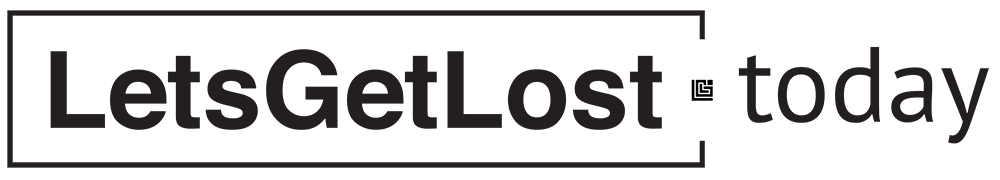 Letsgetlost.today heeft meer dan 1000 uiteenlopende websites, YouTube kanalen en Instagram profielen handmatig geselecteerd. "We hebben hard gewerkt om een zo divers mogelijk aanbod van content te kunnen bieden. Op deze manier wordt de gebruiker echt in het diepe gegooid en zo hierdoor zomaar zijn nieuwe hobby kunnen ontdekken.", zegt mede-oprichter Rob ten Hoove. Hij wijst erop dat de corona crisis ervoor heeft gezorgd dat mensen meer verveeld achter de computer of smartphone zitten. Het platform zou deze mensen een duwtje in de goede richting moeten geven.Iedereen kan nieuwe suggesties uploaden en worden vervolgens door de Letsgetlost community gecheckt. Zo kan iedereen kleine, creatieve nieuwe pareltjes op internet ontdekken. Daarnaast richt Letsgetlost zich in eerste instantie alleen op websites, YouTube kanalen en Instagram profielen. Dit kan in de toekomst verder uitgebreid worden naar andere kanalen zoals TikTok, SnapChat en Spotify.Over: Letsgetlost.todayLetsgetlost.today is een platform met 1000+ verschillende websites, YouTube kanalen en Instagram profielen welke willekeurig aan de gebruiker worden voorgeschoteld. Daarnaast kan elke gebruiker nieuwe suggesties toevoegen en met behulp van de Letsgetlost community worden ze allemaal gerangschikt in lijsten. Op deze manier hopen wij de gebruiker uit de bubbel van de algoritmes te helpen ontsnappen.NewsroomBekijk het volledige persbericht inclusief meer foto's en video's in onze Newsroom.Bekijk het volledige persberichtBekijk alle voorgaande persberichtenContact informatieNaam: Rob ten HooveFunctie: OprichterE-mail: rob@letsgetlost.todayTelefoon: 06-12195319